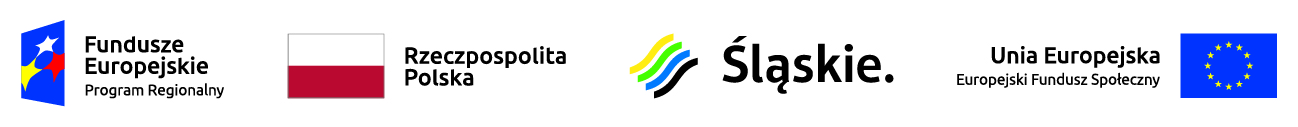 MIESIĘCZNY HARMONOGRAM UDZIELANYCH W RAMACH PROJEKTU FORM WSPARCIA       Nazwa Beneficjenta:  Gmina KrzanowiceNazwa Beneficjenta:  Gmina KrzanowiceNazwa Beneficjenta:  Gmina KrzanowiceNazwa Beneficjenta:  Gmina KrzanowiceNazwa Beneficjenta:  Gmina KrzanowiceNazwa Beneficjenta:  Gmina KrzanowiceNr projektu:  RPSL.11.01.04-24-03FG/19Nr projektu:  RPSL.11.01.04-24-03FG/19Nr projektu:  RPSL.11.01.04-24-03FG/19Tytuł projektu: Rozwój kompetencji i umiejętności kluczem do sukcesu w Gminie KrzanowiceTytuł projektu: Rozwój kompetencji i umiejętności kluczem do sukcesu w Gminie KrzanowiceTytuł projektu: Rozwój kompetencji i umiejętności kluczem do sukcesu w Gminie Krzanowice LP.  DATA/ TERMINMIEJSCE (dokładny adres, nr sali )GODZINA TYTUŁ/ RODZAJ REALIZOWANEGO WSPARCIA      ILOŚĆ UCZESTNIKÓW 101.06.2021BORUCIN, UL. BOŃCZYKA 13 47-470, SALA NR.  58.00-8.45FIZYKA POPRZEZ EKSPERYMENT7201.06.2021BORUCIN, UL. BOŃCZYKA 13 47-470, SALA NR.  813.15-14.00ZAJĘCIA SOCJOTERAPEUTYCZNE6301.06.2021BORUCIN, UL. BOŃCZYKA 13 47-470, SALA NR.  414.35-15.20ZAJĘCIA ROZWIJAJĄCE J. ANGIELSKI KL. IV-VIII6401.06.2021BORUCIN, UL. BOŃCZYKA 13 47-470, SALA NR.  215.25-16.10ZAJĘCIA WYRÓWNAWCZE Z MATEMATYKI KL.IV-VIII 5501.06.2021BORUCIN, UL. BOŃCZYKA 13 47-470, SALA NR.  1415.30-16.15ZAJĘCIA LOGOPEDYCZNE4602.06.2021BORUCIN, UL. BOŃCZYKA 13 47-470, SALA NR.  98.00-8.45CIEKAWI ŚWIATA – EDUKACJA PRZYRODNICZA KL I-III 6702.06.2021BORUCIN, UL. BOŃCZYKA 13 47-470, SALA NR. 68.00-8.45POZNAJĘ ŚWIAT – J. ANGIELSKI KL.I-III5802.06.2021BORUCIN, UL. BOŃCZYKA 13 47-470, SALA NR. 913.40-14.25POZNAJĘ ŚWIAT – J. NIEMIECKI KL.I-III6902.06.2021BORUCIN, UL. BOŃCZYKA 13 47-470, SALA NR. 414.35-15.20PRZYRODA METODĄ EKSPERYMENTÓW41002.06.2021BORUCIN, UL. BOŃCZYKA 13 47-470, SALA NR. 815.25-16.10ZAJĘCIA KOREKCYJNO - KOMPENSACYJNE51102.06.2021BORUCIN, UL. BOŃCZYKA 13 47-470, SALA NR. 215.25-16.10ZAJĘCIA WYRÓWNAWCZE Z CHEMII81202.06.2021BORUCIN, UL. BOŃCZYKA 13 47-470, SALA NR. 415.25-16.10PRZYRODA METODĄ EKSPERYMENTÓW41302.06.2021BORUCIN, UL. BOŃCZYKA 13 47-470, SALA NR.  1415.30-16.15ZAJĘCIA LOGOPEDYCZNE41404.06.2021BORUCIN, UL. BOŃCZYKA 13 47-470, SALA NR.  1414.45-15.30ZAJĘCIA LOGOPEDYCZNE41504.06.2021BORUCIN, UL. BOŃCZYKA 13 47-470, SALA NR.  1415.30-16.15ZAJĘCIA LOGOPEDYCZNE41607.06.2021BORUCIN, UL. BOŃCZYKA 13 47-470, SALA NR.  98.00-8.45KLUBIK MAŁEGO MATEMATYKA KL.I-III61707.06.2021BORUCIN, UL. BOŃCZYKA 13 47-470, SALA NR.  68.00-8.45NOWOCZESNY  ŚWIAT - POSŁUGIWANIE SIĘ TIK KL.I-III,71807.06.2021BORUCIN, UL. BOŃCZYKA 13 47-470, SALA NR.  414.35-15.20ZAJĘCIA WYRÓWNAWCZE Z J. ANGIELSKIEGO KL.IV-VIII41907.06.2021BORUCIN, UL. BOŃCZYKA 13 47-470, SALA NR.  1415.25-16.10ZAJĘCIA LOGOPEDYCZNE42007.06.2021BORUCIN, UL. BOŃCZYKA 13 47-470, SALA NR.  415.25-16.10ZAJĘCIA WYRÓWNAWCZE Z J. ANGIELSKIEGO KL.IV-VIII52108.06.2021BORUCIN, UL. BOŃCZYKA 13 47-470, SALA NR.  58.00-8.45FIZYKA POPRZEZ EKSPERYMENT72208.06.2021BORUCIN, UL. BOŃCZYKA 13 47-470, SALA NR.  813.40-14.25ZAJĘCIA SOCJOTERAPEUTYCZNE62308.06.2021BORUCIN, UL. BOŃCZYKA 13 47-470, SALA NR.  414.35-15.20ZAJĘCIA ROZWIJAJĄCE J. ANGIELSKI KL.IV-VIII62408.06.2021BORUCIN, UL. BOŃCZYKA 13 47-470, SALA NR.   214.35-15.20CHEMIA POPRZEZ EKSPERYMENT82508.06.2021BORUCIN, UL. BOŃCZYKA 13 47-470, SALA NR.  215.25-16.10ZAJĘCIA WYRÓWNAWCZE Z MATEMATYKI KL.IV-VIII 52608.06.2021BORUCIN, UL. BOŃCZYKA 13 47-470, SALA NR.  1415.30-16.15ZAJĘCIA LOGOPEDYCZNE42708.06.2021BORUCIN, UL. BOŃCZYKA 13 47-470, SALA NR. 215.25-16.10ZAJĘCIA WYRÓWNAWCZE  Z FIZYKI62809.06.2021BORUCIN, UL. BOŃCZYKA 13 47-470, SALA NR.  98.00-8.45CIEKAWI ŚWIATA – EDUKACJA PRZYRODNICZA KL I-III 62909.06.2021BORUCIN, UL. BOŃCZYKA 13 47-470, SALA NR. 68.00-8.45POZNAJĘ ŚWIAT – J. ANGIELSKI KL.I-III53009.06.2021BORUCIN, UL. BOŃCZYKA 13 47-470, SALA NR. 913.40-14.25POZNAJĘ ŚWIAT – J. NIEMIECKI KL.I-III63109.06.2021BORUCIN, UL. BOŃCZYKA 13 47-470, SALA NR. 414.35-15.20PRZYRODA METODĄ EKSPERYMENTÓW43209.06.2021BORUCIN, UL. BOŃCZYKA 13 47-470, SALA NR. 815.25-16.10ZAJĘCIA KOREKCYJNO - KOMPENSACYJNE53309.06.2021BORUCIN, UL. BOŃCZYKA 13 47-470, SALA NR. 215.25-16.10ZAJĘCIA WYRÓWNAWCZE Z CHEMII83409.06.021BORUCIN, UL. BOŃCZYKA 13 47-470, SALA NR. 415.25-16.10PRZYRODA METODĄ EKSPERYMENTÓW43510.06.2021BORUCIN, UL. BOŃCZYKA 13 47-470, SALA NR. 68.00-8.45ZAJĘCIA ROZWIJAJĄCE J. NIEMIECKI KL. IV-VIII73610.06.2021BORUCIN, UL. BOŃCZYKA 13 47-470, SALA NR. 415.25-16.10ZAJĘCIA WYRÓWNAWCZE Z BIOLOGII 73710.06.2021BORUCIN, UL. BOŃCZYKA 13 47-470, SALA NR.  1415.30-16.15ZAJĘCIA LOGOPEDYCZNE43811.06.2021BORUCIN, UL. BOŃCZYKA 13 47-470, SALA NR.  88.00-8.45ĆWICZYMY UMYSŁY – UMIEJĘTNOŚĆ UCZENIA SIĘ KL. I-III53911.06.2021BORUCIN, UL. BOŃCZYKA 13 47-470, SALA NR. 414.35-15.20ZAJĘCIA WYRÓWNAWCZE Z GEOGRAFII 64011.06.2021BORUCIN, UL. BOŃCZYKA 13 47-470, SALA NR. 415.25-16,10ZAJĘCIA WYRÓWNAWCZE Z GEOGRAFII 64111.06.2021BORUCIN, UL. BOŃCZYKA 13 47-470, SALA NR. 214.35-15.20MATEMATYKA METODĄ EKSPERYMENTU54211.06.2021BORUCIN, UL. BOŃCZYKA 13 47-470, SALA NR.  213.40-14.25ZAJĘCIA WYRÓWNAWCZE Z MATEMATYKI KL. IV-VIII 34311.06.2021BORUCIN, UL. BOŃCZYKA 13 47-470, SALA NR.  1415.30-16.15ZAJĘCIA LOGOPEDYCZNE44414.06.2021BORUCIN, UL. BOŃCZYKA 13 47-470, SALA NR.  98.00-8.45KLUBIK MAŁEGO MATEMATYKA KL.I-III64514.06.2021BORUCIN, UL. BOŃCZYKA 13 47-470, SALA NR.  68.00-8.45NOWOCZESNY  ŚWIAT - POSŁUGIWANIE SIĘ TIK KL.I-III,74614.06.2021BORUCIN, UL. BOŃCZYKA 13 47-470, SALA NR.  414.35-15.20ZAJĘCIA WYRÓWNAWCZE Z J. ANGIELSKIEGO KL.IV-VIII44714.06.2021BORUCIN, UL. BOŃCZYKA 13 47-470, SALA NR.  1415.25-16.10ZAJĘCIA LOGOPEDYCZNE44814.06.2021BORUCIN, UL. BOŃCZYKA 13 47-470, SALA NR.  415.25-16.10ZAJĘCIA WYRÓWNAWCZE Z J. ANGIELSKIEGO KL.IV-VIII54915.06.2021BORUCIN, UL. BOŃCZYKA 13 47-470, SALA NR.  58.00-8.45FIZYKA POPRZEZ EKSPERYMENT75015.06.2021BORUCIN, UL. BOŃCZYKA 13 47-470, SALA NR.  813.40-14.25ZAJĘCIA SOCJOTERAPEUTYCZNE65115.06.2021BORUCIN, UL. BOŃCZYKA 13 47-470, SALA NR.  414.35-15.20ZAJĘCIA ROZWIJAJĄCE J. ANGIELSKI KL.IV-VIII65215.06.2021BORUCIN, UL. BOŃCZYKA 13 47-470, SALA NR.   214.35-15.20CHEMIA POPRZEZ EKSPERYMENT85315.06.2021BORUCIN, UL. BOŃCZYKA 13 47-470, SALA NR.  215.25-16.10ZAJĘCIA WYRÓWNAWCZE Z MATEMATYKI KL.IV-VIII 55415.06.2021BORUCIN, UL. BOŃCZYKA 13 47-470, SALA NR.  1415.30-16.15ZAJĘCIA LOGOPEDYCZNE45515.06.2021BORUCIN, UL. BOŃCZYKA 13 47-470, SALA NR. 215.25-16.10ZAJĘCIA WYRÓWNAWCZE  Z FIZYKI65615.06.2021BORUCIN, UL. BOŃCZYKA 13 47-470, SALA NR. 415.25-16.10ZAJĘCIA ROZWIJAJĄCE J. ANGIELSKI KL .IV-VIII65716.05.2021BORUCIN, UL. BOŃCZYKA 13 47-470, SALA NR.  98.00-8.45CIEKAWI ŚWIATA – EDUKACJA PRZYRODNICZA KL I-III 65816.06.2021BORUCIN, UL. BOŃCZYKA 13 47-470, SALA NR. 68.00-8.45POZNAJĘ ŚWIAT – J. ANGIELSKI KL.I-III55916.06.2021BORUCIN, UL. BOŃCZYKA 13 47-470, SALA NR. 913.40-14.25POZNAJĘ ŚWIAT – J. NIEMIECKI KL.I-III66016.06.2021BORUCIN, UL. BOŃCZYKA 13 47-470, SALA NR. 815.25-16.10ZAJĘCIA KOREKCYJNO - KOMPENSACYJNE56116.06.2021BORUCIN, UL. BOŃCZYKA 13 47-470, SALA NR. 215.25-16.10ZAJĘCIA WYRÓWNAWCZE Z CHEMII86216.06.2021BORUCIN, UL. BOŃCZYKA 13 47-470, SALA NR. 414.35-15.20PRZYRODA METODĄ EKSPERYMENTÓW46316.06.2021BORUCIN, UL. BOŃCZYKA 13 47-470, SALA NR. 415.25- 16.10PRZYRODA METODĄ EKSPERYMENTÓW46417.06.2021BORUCIN, UL. BOŃCZYKA 13 47-470, SALA NR. 68.00-8.45ZAJĘCIA ROZWIJAJĄCE J. NIEMIECKI KL. IV-VIII76517.06.2021BORUCIN, UL. BOŃCZYKA 13 47-470, SALA NR. 415.25-16.10ZAJĘCIA WYRÓWNAWCZE Z BIOLOGII 76617.06.2021BORUCIN, UL. BOŃCZYKA 13 47-470, SALA NR.  1415.30-16.15ZAJĘCIA LOGOPEDYCZNE46718.06.2021BORUCIN, UL. BOŃCZYKA 13 47-470, SALA NR.  88.00-8.45ĆWICZYMY UMYSŁY – UMIEJĘTNOŚĆ UCZENIA SIĘ KL.I-III56818.06.2021BORUCIN, UL. BOŃCZYKA 13 47-470, SALA NR. 414.35-15.20ZAJĘCIA WYRÓWNAWCZE Z GEOGRAFII 66918.06.2021BORUCIN, UL. BOŃCZYKA 13 47-470, SALA NR. 214.35-15.20MATEMATYKA METODĄ EKSPERYMENTU57018.06.2021BORUCIN, UL. BOŃCZYKA 13 47-470, SALA NR.  213.40-14.25ZAJĘCIA WYRÓWNAWCZE Z MATEMATYKI KL.IV-VIII 37118.06.2021BORUCIN, UL. BOŃCZYKA 13 47-470, SALA NR.  615.30 – 16.15NOWOCZESNY  ŚWIAT - POSŁUGIWANIE SIĘ TIK KL.I-III,77221.06.2021BORUCIN, UL. BOŃCZYKA 13 47-470, SALA NR.  98.00-8.45KLUBIK MAŁEGO MATEMATYKA KL.I-III67321.06.2021BORUCIN, UL. BOŃCZYKA 13 47-470, SALA NR.  68.00-8.45NOWOCZESNY  ŚWIAT - POSŁUGIWANIE SIĘ TIK KL.I-III,77421.06.2021BORUCIN, UL. BOŃCZYKA 13 47-470, SALA NR.  414.35-15.20ZAJĘCIA WYRÓWNAWCZE Z J. ANGIELSKIEGO KL.IV-VIII47521.06.2021BORUCIN, UL. BOŃCZYKA 13 47-470, SALA NR.  1415.25-16.10ZAJĘCIA LOGOPEDYCZNE47621.06.2021BORUCIN, UL. BOŃCZYKA 13 47-470, SALA NR.  415.25-16.10ZAJĘCIA WYRÓWNAWCZE Z J. ANGIELSKIEGO KL.IV-VIII57722.06.2021BORUCIN, UL. BOŃCZYKA 13 47-470, SALA NR.  58.00-8.45FIZYKA POPRZEZ EKSPERYMENT77822.06.2021BORUCIN, UL. BOŃCZYKA 13 47-470, SALA NR.  813.40-14.25ZAJĘCIA SOCJOTERAPEUTYCZNE67922.06.2021BORUCIN, UL. BOŃCZYKA 13 47-470, SALA NR.  414.35-15.20ZAJĘCIA ROZWIJAJĄCE J. ANGIELSKI KL.IV-VIII68022.06.2021BORUCIN, UL. BOŃCZYKA 13 47-470, SALA NR.   214.35-15.20CHEMIA POPRZEZ EKSPERYMENT88122.06.2021BORUCIN, UL. BOŃCZYKA 13 47-470, SALA NR.  215.25-16.10ZAJĘCIA WYRÓWNAWCZE Z MATEMATYKI KL.IV-VIII 58222.06.2021BORUCIN, UL. BOŃCZYKA 13 47-470, SALA NR.  1415.30-16.15ZAJĘCIA LOGOPEDYCZNE48322.06.2021BORUCIN, UL. BOŃCZYKA 13 47-470, SALA NR. 215.25-16.10ZAJĘCIA WYRÓWNAWCZE  Z FIZYKI68422.06.2021BORUCIN, UL. BOŃCZYKA 13 47-470, SALA NR. 415.25-16.10ZAJĘCIA ROZWIJAJĄCE J. ANGIELSKI KL.IV-VIII68523.06.2021BORUCIN, UL. BOŃCZYKA 13 47-470, SALA NR.  98.00-8.45CIEKAWI ŚWIATA – EDUKACJA PRZYRODNICZA KL I-III 68623.06.2021BORUCIN, UL. BOŃCZYKA 13 47-470, SALA NR. 68.00-8.45POZNAJĘ ŚWIAT – J. ANGIELSKI KL.I-III58723.06.2021BORUCIN, UL. BOŃCZYKA 13 47-470, SALA NR. 913.40-14.25POZNAJĘ ŚWIAT – J. NIEMIECKI KL.I-III68823.06.2021BORUCIN, UL. BOŃCZYKA 13 47-470, SALA NR. 414.35-15.20PRZYRODA METODĄ EKSPERYMENTÓW48923.06.2021BORUCIN, UL. BOŃCZYKA 13 47-470, SALA NR. 815.25-16.10ZAJĘCIA KOREKCYJNO - KOMPENSACYJNE59023.06.2021BORUCIN, UL. BOŃCZYKA 13 47-470, SALA NR. 215.25-16.10ZAJĘCIA WYRÓWNAWCZE Z CHEMII89123.06.2021BORUCIN, UL. BOŃCZYKA 13 47-470, SALA NR. 415.25-16.10PRZYRODA METODĄ EKSPERYMENTÓW49223.06.2021BORUCIN, UL. BOŃCZYKA 13 47-470, SALA NR.  1415.30-16.15ZAJĘCIA LOGOPEDYCZNE49324.06.2021BORUCIN, UL. BOŃCZYKA 13 47-470, SALA NR. 68.00-8.45ZAJĘCIA ROZWIJAJĄCE J. NIEMIECKI KL. IV-VIII79424.06.2021BORUCIN, UL. BOŃCZYKA 13 47-470, SALA NR. 415.25-16.10ZAJĘCIA WYRÓWNAWCZE Z BIOLOGII 79524.06.2021BORUCIN, UL. BOŃCZYKA 13 47-470, SALA NR.  1415.30-16.15ZAJĘCIA LOGOPEDYCZNE4